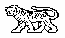 МУНИЦИПАЛЬНЫЙ КОМИТЕТГРИГОРЬЕВСКОГО СЕЛЬСКОГО ПОСЕЛЕНИЯМИХАЙЛОВСКОГО МУНИЦИПАЛЬНОГО РАЙОНАПРИМОРСКОГО КРАЯРЕШЕНИЕ         29.06. 2023г.                                         с. Григорьевка                                                          №12О внесении изменений и дополнений в Устав Григорьевского сельского поселения   В соответствии В соответствии с Федеральным законом Российской Федерации от 06.10.2003 № 131-ФЗ «Об общих принципах организации местного самоуправления в Российской Федерации», Федеральным законом от 14.03.2022 № 60-ФЗ «О внесении изменений в отдельные законодательные акты Российской Федерации», Федеральным законом от 06.02.2023   №12-ФЗ "О внесении изменений в Федеральный закон "Об общих принципах организации публичной власти в субъектах Российской Федерации" и отдельные законодательные акты Российской Федерации", Уставом Григорьевского сельского поселения, муниципальный комитет Григорьевского сельского поселенияРЕШИЛ:Внести в Устав Григорьевского сельского поселения следующие изменения и дополнения: В статье 6 части 11, 13,15,16, 22, 25, 27, 31, 32, 33, 34 исключить.Статью 22 дополнить частью 6.2 следующего содержания:« 6.2 Полномочия депутата муниципального комитета Григорьевского сельского поселения прекращаются досрочно решением муниципального комитета Григорьевского сельского поселения в случае отсутствия депутата без уважительных причин на всех заседаниях муниципального комитета Григорьевского сельского поселения в течение шести месяцев подряд.»1.3. В части 4 статьи 41.1 слова «аппарате избирательной комиссии Григорьевского сельского поселения» исключить.Направить настоящее решение в  Главное Управление Министерства юстиции                Российской Федерации по Приморскому краю для государственной регистрации.Настоящее решение вступает в силу после его государственной регистрации в      Главном Управлении Министерства юстиции Российской Федерации по Приморскому краю со дня его официального обнародования в местах установленных Уставом Григорьевского сельского поселения.Глава Григорьевского сельского поселения                                                            А.С. ДрёминПредседатель муниципального комитета Григорьевского сельского поселения                                                                 Н.П.  Ефремова